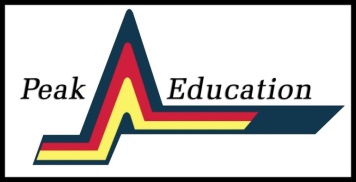 WHEN:  April 24, 2020 from 9:00am -2:10pm (Bus departure from Carmel Middle School @ 7:30 am/ Mt. Vista Community School @ 7:55 am)WHERE: United States Air Force AcademyWHO: All Peak Education StudentsWHY: Peak Education students have the opportunity to visit the STEM Outreach Program at the United States Air Force Academy. Students will learn about Science, Technology, Engineering & Math careers and explore the STEM Outreach Center. You will need to provide your own sack lunch. If you are interested in attending this field trip we would love to have you join us (limit of 25 spots available) so please turn this form in with a brief statement as to why you would like to attend this field trip. RETURN BY MONDAY MARCH 30, 2020 (**See below ) WHY I AM INTERESTED IN GOING ON THE STEM FIELD TRIP…___________________________________________________________________________________________________________________________________________________________________________________________________________________________________________________________________________________________________________________________________________________________________________________			_______________________________________STUDENT NAME/GRADE 				SCHOOL_______________________________			_______________________________________CONTACT PHONE NUMBER				PARENT SIGNATURE (I give my child permission)**Turn this form into the following:Carmel Middle School					Ms.  Ida Vasquez-Barela in the Front OfficeMountain Vista Community School			Ms.  Barraza in the Front OfficePanorama Middle School		Ms.  Washington in the Front OfficeHarrison High School					Ms.  Laura in the Counseling OfficeSierra High School					Ms.  Jullissa or Naychely in the Front Office